第七师某单位围网施工相关要求一、基本情况围网垂直地面的总高度约为 3600mm，防攀爬金属隔离网片高度 3000mm。顶部架设 500mm 直径蛇腹型刀刺网双螺纹。隔离网与刀刺滚笼中间架设树脂瓦，树脂瓦采用横梁（80mm*80mm钢管、∠40角铁）加固。二、材料及施工要求（一）围网及施工相关要求1.柱中心距 3000mm，钢丝网为 CDW550级冷拔低碳钢丝，钢丝和钢管材质为 Q235B；2.围网之间立柱方管尺寸：80mm*80mm*2.5mm； 3.网片边框的方管尺寸：40mm*40mm*1.8mm；4.网片规格：钢丝直径≥4.9mm，防攀爬隔离太阳花网刺片（太阳花）尺寸为70mm*1.2mm，网孔105mm×105mm。网片结构：网片呈上下片结构；5.立柱底部焊接法兰盘尺寸：250mm*250mm*10mm，预留4个固定孔位；6.立柱固定方式：地面混凝土预埋件固定，4螺栓连接，预埋件法兰盘尺寸：250mm*250mm*10mm，预埋件总高度不低于300mm（不含折弯长度），预埋件钢筋直径不小于12mm，折弯长度不低于50mm，基坑尺寸500mm*500mm*500mm；（二）刀刺网及施工相关要求1.刀片滚笼：刀刺宽度22mm，两刃垂直间距15mm，刀刺纵向间距34mm，芯丝直径为2.5mm，刀片采用厚度0.5mm的Q195钢板冲切制作，芯丝由HPB300Φ6.5mm高线钢丝冷拔加工。2.固定Y叉尺寸：40mm*40mm*2.5mm，3.刀片滚笼采用刀片刺丝绕圈后相邻两圈每隔120°用刺丝连接卡固定，张开后形成蛇腹网状；闭合后刀片刺绳圈径为50cm，张开后每交叉圈安装间距20cm，直径不小于45cm。刺丝滚笼应进行热镀锌处理，镀锌量270g/㎡。（三）树脂瓦及施工相关要求1.隔离网与刀片滚笼中间架设灰色树脂瓦，树脂瓦厚度不低于3.0mm，尺寸单片长度不低于1000mm，斜面长不低于300mm，下宽不低于500mm。2.中撑采用φ80mm*2mm圆管固定，辅材采用40mm*40mm*4mm角铁固定，树脂瓦固定架施工完毕后需喷漆，颜色与网片同色。三、施工示意图：（绿色为树脂瓦中撑柱，红色为树脂瓦辅材）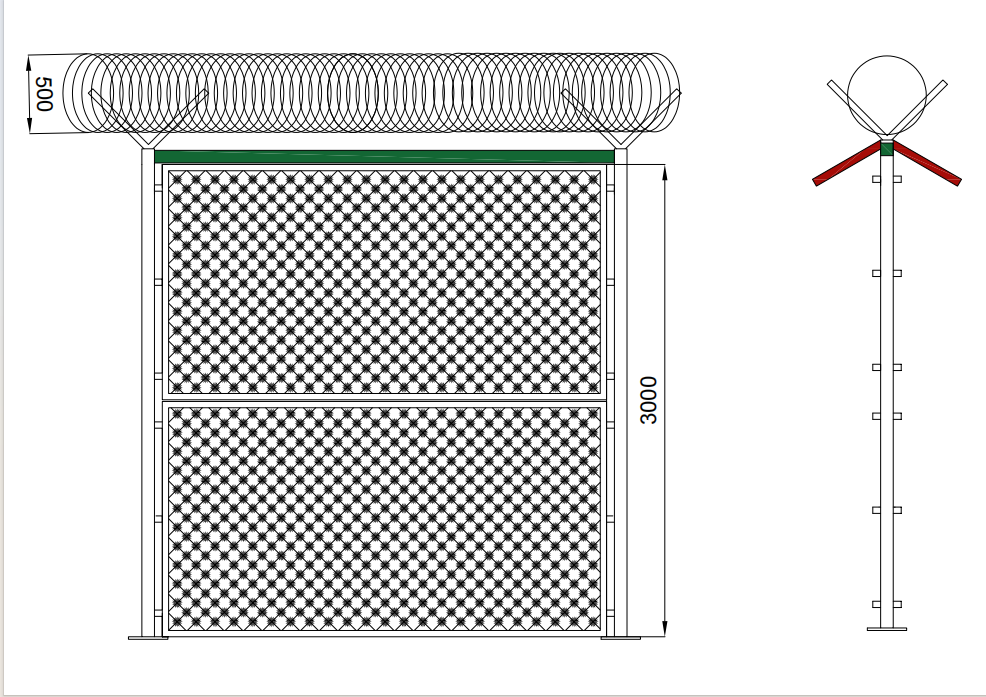 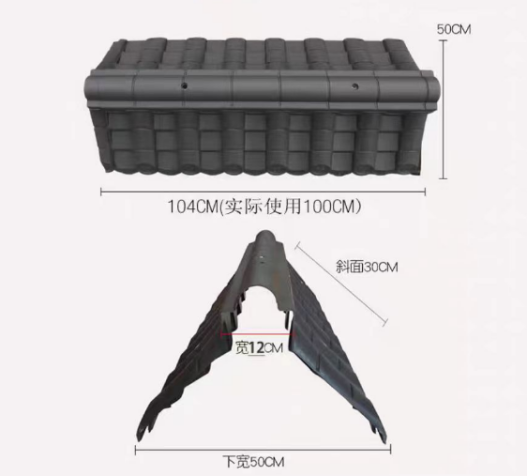 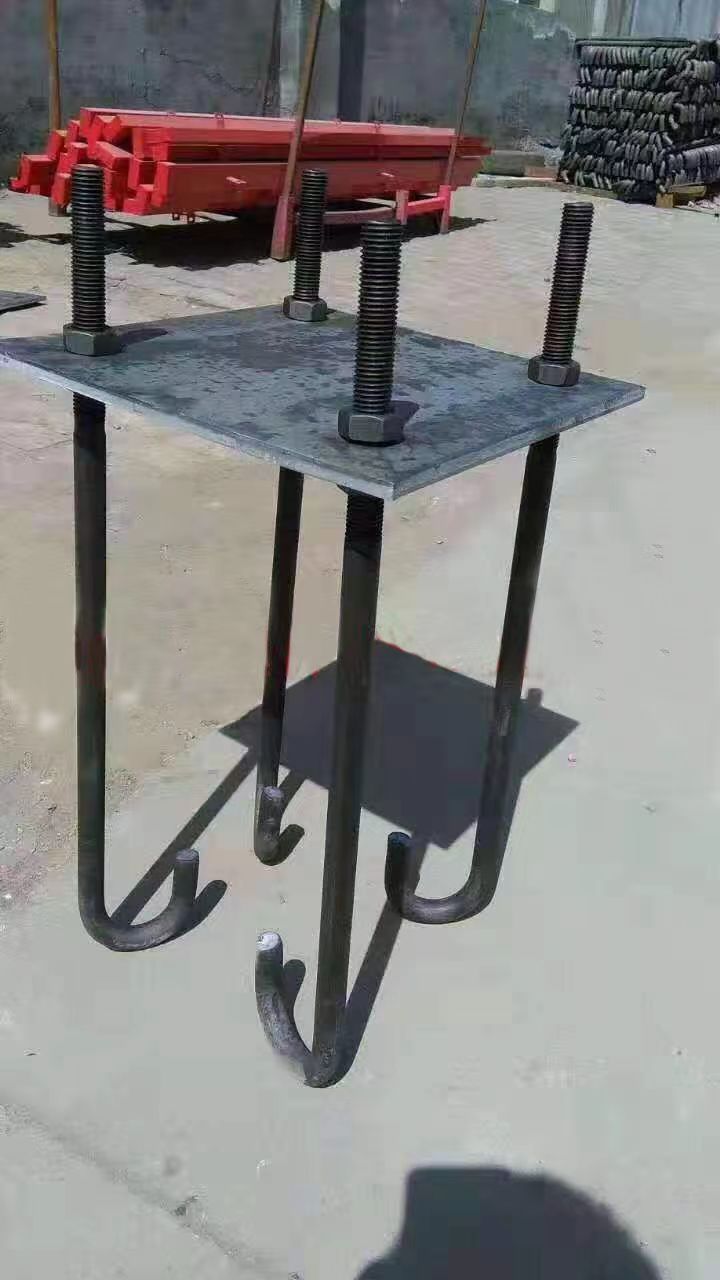 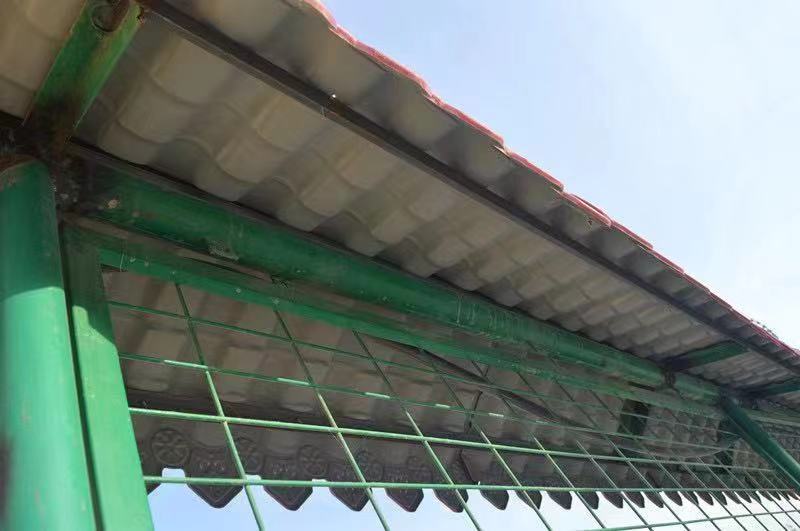 